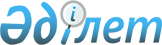 Жарма аудандық мәслихатының 2022 жылғы 30 қыркүйектегі № 21/320-VII ""Жарма аудандық мәслихатының аппараты" мемлекеттік мекемесінің "Б" корпусы мемлекеттік әкімшілік қызметшілерінің қызметін бағалаудың әдістемесін бекіту туралы" шешімнің күші жойылды деп тану туралыАбай облысы Жарма аудандық мәслихатының 2023 жылғы 13 қыркүйектегі № 5/109-VIII шешімі
      Қазақстан Республикасының "Қазақстан Республикасындағы жергілікті мемлекеттік басқару және өзін-өзі басқару туралы" Заңының 7-бабының 5-тармағына, Қазақстан Республикасының "Құқықтық актілер туралы" Заңының 27-бабынының 8-тармағына сәйкес, Жарма аудандық мәслихаты ШЕШТІ:
      1. Жарма аудандық мәслихатының ""Жарма аудандық мәслихатының аппараты" мемлекеттік мекемесінің "Б" корпусы мемлекеттік әкімшілік қызметшілерінің қызметін бағалаудың әдістемесін бекіту туралы" 2022 жылғы 30 қыркүйектегі № 21/320-VII шешімнің күші жойылды деп танылсын.
      2. Осы шешім қабылданған күнінен бастап қолданысқа енгізіледі.
					© 2012. Қазақстан Республикасы Әділет министрлігінің «Қазақстан Республикасының Заңнама және құқықтық ақпарат институты» ШЖҚ РМК
				
      Жарма аудандық мәслихатының төрағасы 

М. Оспанбаев
